ПОСТАНОВЛЕНИЕот 29.08.2018г.  №456а. Хакуринохабль«О внесении изменений в муниципальную программу «Устойчивое развитие сельских территорий на 2014-2017 годы и на период до 2020 года»На основании постановления главы администрации МО «Шовгеновский район» «Об утверждении Порядка разработки, реализации и оценки эффективности муниципальных программ МО «Шовгеновский район» № 483 от 18.11.2013 года и в связи с продлением срока действия программы «Устойчивое развитие сельских территорий на 2014-2017 годы и на период до 2020 года» до 2021 года глава администрации «Шовгеновский район» ПОСТАНОВИЛ:Внести в муниципальную программу «Устойчивое развитие сельских территорий на 2014-2017 годы и на период до 2020 года» муниципального образования «Шовгеновский район», утвержденную постановлением главы администрации МО «Шовгеновский район» от 23.11.2015 года №488 следующие изменения:В названии программы «Устойчивое развитие сельских территорий на 2014-2017 годы и на период до 2020 года» заменить цифры «2020» на «2021». Приложение 1 постановления главы администрации МО «Шовгеновский район» от 23.11.2015 года №488 изложить в новой редакции согласно приложению 1 к настоящему постановлению.Опубликовать настоящее постановление в районной газете «Заря» и разместить на официальном сайте администрации МО «Шовгеновский район».Контроль за исполнением данного постановления возложить на отдел архитектуры и градостроительства МО «Шовгеновский район».                                                                                     Приложение к постановлению Главы администрации                                 МО «Шовгеновский район»                                                                      от  « 23 »  11    2015г. №  488                                                      с изменениями на 29.08.2018г  №456Муниципальная программа«Устойчивое развитие сельских территорий на 2014-2017 годы и на период до 2021 года»муниципального образования «Шовгеновский район»        а. ХакуринохабльМУНИЦИПАЛЬНАЯ   ПРОГРАММА«Устойчивое развитие сельских территорий на 2014-2017 годы и на период до 2021 года»муниципального образования «Шовгеновский район»     ПАСПОРТ  программы «Устойчивое развитие  сельских территорий на 2014-2017 годы и на период 2021 года» муниципального образования «Шовгеновский район»                                           ВведениеСельские территории Шовгеновского района обладают природным, демографическим и историко-культурным потенциалом. Однако комплекс накопившихся проблем в социально-экономическом, экологическом и демографическом развитии села препятствует его переходу к динамичному устойчивому развитию.Сложившаяся за годы реформ социальная ситуация на селе, выраженная в обесценивании сельскохозяйственного труда, отсутствии общественно приемлемых условий жизнедеятельности в сельской местности являются тормозом формирования социально-экономических условий устойчивого развития сельских территорий.В настоящее время в результате спада сельскохозяйственного производства и ухудшения финансового положения отрасли социальная сфера находится в кризисном состоянии. Увеличилось отставание села от города по уровню и условиям жизнедеятельности, нарастают изменения в образе жизни сельского населения.Основная масса сельских населенных пунктов характеризуется бытовой неустроенностью.Низкая оплата труда, а также отсутствие рабочих мест при недостаточном уровне оказания социальных услуг, необеспеченность жильем создают для населения, особенно для молодежи, непривлекательность проживания в сельской местности.Слабо развита сеть торгового и бытового обслуживания населения в сельских поселениях района. Сдерживающими факторами развития торгового и бытового обслуживания являются недостаток собственных оборотных средств у предприятий, низкий уровень предложений в сфере кредитования на долгосрочный период, недостаточность доходов населения.Ухудшается и демографическая ситуация на селе. За последние годыснижается продолжительность жизни.                   Целесообразность разработки Программы обусловлена:- необходимостью государственной финансовой поддержки развития социальной сферы и инженерного обустройства сельских поселений;- необходимостью развития несельскохозяйственных видов деятельности в сельской местности. Основные цели и задачи Программы   	Целями Программы являются:	- создание благоприятных социально-экономических условий для выполнения сельскими поселениями их производственных и социальных функций;	- повышение занятости, уровня и качества жизни сельского населения.	Для  достижения поставленных целей предусматривается решение следующих задач:	- расширение сфер занятости населения и обеспечение и источников формирования доходов сельского поселения;	- улучшение жилищных условий сельского населения и обеспечение доступным жильем молодых семей, молодых специалистов на селе;	- стимулирование инициатив сельских жителей в области развития сельских территорий;	- формирование позитивного отношения к селу и сельскому образу жизни, повышение общественной оценки сельскохозяйственного труда;	- повышение уровня инженерного обустройства села газом, водой;	- повышение гражданской активности сельского жителя, активизирования их участия в решении вопросов местного значения;	- повышение значимости сельскохозяйственного труда и привлекательности сельского образа жизни.Основные целевые показатели Программы	 - ввод (приобретение) жилья для граждан проживающих в сельской  местности, в том числе для молодых семей и молодых специалистов;- ввод в действие общеобразовательных учреждений;- ввод в действие спортивных сооружений; - создание и обустройство зон отдыха, детских игровых площадок;- сохранение и восстановление природных ландшафтов, историко-культурных памятников          - ввод в действие распределительных газовых сетей;          - повышение уровня газификации домов сетевым газом;- повышение уровня обеспеченности сельского населения питьевой водой.                                  Сроки и этапы выполнения ПрограммыПрограмма реализуется в два этапа – I этап  2014 -2017 годы, II этап 2018 - 2021 годы.Основные мероприятия Программы- развитие  социальной и инженерной инфраструктуры в сельской местности;- улучшение жилищных условий сельского населения, в том числе молодых семей, молодых специалистов на селе;- содействие развитию инициатив по улучшению условий жизнедеятельности в сельских поселениях;- поддержка компактной застройки сельских поселений.Объемы и источники финансирования   ПрограммыОбщий объем финансирования  Программы составляет 253,799 рублей, в том числе:I этап  – 146,461 млн. рублейв т. ч. федеральный бюджет 79,3471 млн. рублей;           республиканский бюджет 48,4675млн. рублей;           бюджет муниципального образования13,4944 млн. рублей;                   внебюджетные источники 5,152 млн. рублей.II этап – 107,338 млн. рублей в т. ч.            федеральный бюджет 82,5085 млн. рублей;            республиканский бюджет 9,2674млн. рублей;            бюджет муниципального образования 11,3928млн. рублей;            внебюджетные источники 4,1693 млн. рублей.Система организации контроля, за  исполнением ПрограммыТекущий контроль,  за  ходом  реализации Программы осуществляет управление экономического развития и торговли администрации муниципального образования «Шовгеновский район».                          Механизм реализации Программы 	Механизм реализации Программы предлагает:	-  осуществлять руководство и текущее управление реализацией Программы;	- разрабатывает в пределах своих полномочий правовые акты, необходимые для выполнения Программы;	- обеспечивает координацию деятельности исполнителей Программы;	- обеспечивает эффективное и целевое использование средств, выделяемых на реализацию мероприятий Программы;	- осуществляет контроль, за ходом реализации Программы.Оценка  эффективности реализации Программы- повышение уровня занятости сельского населения;- улучшение жилищных условий сельских семей, в том числе молодых семей и молодых специалистов;- привлечение к занятости физической культурой и спортом сельских жителей путем расширения сети спортивных сооружений;- повышение уровня инженерного обустройства села: газом, водой;- повышение гражданской активности сельских жителей, активизирование их участие в решении вопросов местного значения;- привлечение внимания общества к достижениям в различных сферах сельского развития (спортивных соревнований, конкурсов)- повышение значимости сельскохозяйственного труда и привлекательности сельского образа жизни.Оценка  эффективности реализации Программы- повышение уровня занятости сельского населения;- улучшение жилищных условий сельских семей, в том числе молодых семей и молодых специалистов;- привлечение к занятости физической культурой и спортом сельских жителей путем расширения сети спортивных сооружений;- повышение уровня инженерного обустройства села: газом, водой;- повышение гражданской активности сельских жителей, активизирование их участия в решении вопросов местного значения;- привлечение внимания общества к достижениям в различных сферах сельского развития (спортивных соревнований, конкурсов);- повышение значимости сельскохозяйственного труда и привлекательности сельского образа жизни.Расчет потребности финансовых ресурсов на 2014-2017 годы и на период до 2020 годаРЕСПУБЛИКА АДЫГЕЯАдминистрация муниципального образования«Шовгеновский район»385440, а. Хакуринохабль, ул. Шовгенова, 9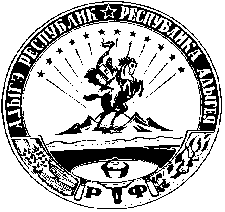 АДЫГЭ РЕСПУБЛИКМуниципальнэобразованиеу«Шэуджэн район»иадминистрацие385440, къ. Хьакурынэхьабл,ур. ШэуджэнымыцI, 9Глава администрации   МО «Шовгеновский район»                                           Р. Р. АутлевНаименование Программы Муниципальная  Программа «Устойчивое развитие  сельских территорий на 2014-2017 годы и на период до 2021 года».Наименование документов, регламентирующих разработкуКонцепция федеральной  программы устойчивого развития сельских территорий Российской Федерации на 2014-2017 годы и на период до 2021 года, утвержденная распоряжением Правительства Российской Федерации от 8   ноября 2012 года № 2071-р.Заказчик ПрограммыАдминистрация муниципального образования «Шовгеновский район»Разработчик ПрограммыАдминистрация муниципального образования «Шовгеновский район»Ответственный исполнитель ПрограммыОтдел бухгалтерского учета и отчетности администрации муниципального образования «Шовгеновский район»Цель Программы-  создание благоприятных социально-экономических условий для выполнения сельскими поселениями их производственных и социальных функций;- повышение занятости, уровня и качества жизни граждан, проживающих в сельской местности Задачи Программы- расширение сфер занятости и источников формирования доходов сельского населения;- улучшение жилищных условий сельского населения, в том числе молодых семей, молодых специалистов на селе;- стимулирование инициатив сельских жителей в области развития сельских территорий;-формирование позитивного отношения к селу и сельскому образу жизни, повышение общественной оценки сельскохозяйственного труда.Основные  показатели Программы- ввод (приобретение) жилья для граждан, проживающих в сельской местности, в том числе для молодых семей и молодых специалистов;- ввод в действие общеобразовательных учреждений;- создание и обустройство зон отдыха, спортивных и детских игровых площадок;- сохранение и восстановление природных ландшафтов, историко-культурных памятников;- ввод в действие распределительных газовых сетей;- повышение уровня газификации домов сетевым газом;- повышение уровня обеспеченности сельского населения питьевой водой.Сроки и этапывыполнения ПрограммI   этап - 2014-2017 годы II этап – 2018-2021 годыОсновные мероприятия Программы- развитие социальной и инженерной инфраструктуры в сельской местности;- улучшение жилищных условий сельского населения, в том числе молодых семей, молодых специалистов на селе;- содействие развитию инициатив по улучшению условий жизнедеятельности в сельских поселениях;- поддержка компактной застройки сельских поселений;Объемы и источникифинансированияПрограммыОбщий объем финансирования Программы составляет-           253,799 млн. рублей, в том числе:I этап – 146,461 млн. рублей в т. ч. федеральный бюджет 79,3471 млн. рублей;республиканский бюджет 48,4675 млн. рублей;бюджет муниципального образования 13,4944 млн. рублей;       внебюджетные источники 5,152 млн. рублей.II этап – 107,338 млн. рублей в т. ч.федеральный бюджет 82,5085 млн. рублей;республиканский бюджет 9,2674млн. рублей;бюджет муниципального образования 11,3928млн. рублей;внебюджетные источники 4,1693 млн. рублей.Система организации контроля, за исполнением ПрограммыТекущий контроль, за ходом реализации Программы осуществляет управление экономического развития и торговли администрации муниципального образования «Шовгеновский район».  Ожидаемые конечные результаты реализации Программы- повышение уровня занятости сельского населения;- улучшение жилищных условий сельских семей, в том числе молодых семей и молодых специалистов;- привлечение к занятости физической культурой и спортом сельских жителей путем расширения сети спортивных сооружений;- создание и обустройство зон отдыха, детских игровых площадок;- сохранение и восстановление природных ландшафтов, историко-культурных памятников;- повышение уровня инженерного обустройства села: газом, водой;- повышение гражданской активности сельских жителей, активизировать их участие в решении вопросов местного значения;- повышение значимости сельскохозяйственного труда и привлекательности сельского образа жизни.№п/пНаименование мероприятийФинансовые ресурсы млн. руб. (ежегодно Приложение 1  )Финансовые ресурсы млн. руб. (ежегодно Приложение 1  )Финансовые ресурсы млн. руб. (ежегодно Приложение 1  )Финансовые ресурсы млн. руб. (ежегодно Приложение 1  )Финансовые ресурсы млн. руб. (ежегодно Приложение 1  )№п/пНаименование мероприятийВсегов том числе:в том числе:в том числе:в том числе:№п/пНаименование мероприятийВсегофедеральный бюджетреспубликанскийбюджетместный бюджетвнебюджетныеисточники1.Реконструкция водопроводных сетей поселка Зарево , 15,7 км10,39946,53322,79991,06631.в т. ч. 2016 год  – 6,7 км	 7,86444,95462,12340,78641.          2017 год  – 9,0 км.2,5351,57860,67650,27992.Реконструкция водопроводных сетей хутора Дукмасов, 18,5 км19,55214,81862,68972,04372.в т. ч. 2017 год – 9,5 км.5,31393,28611,40830,61952.          2018 год – 5,0 км14,238111,53251,28141,42422.          2019 год - 4,0 км0,00,00,00,0          2020год- 9,7 км 0,00,00,00,03.Реконструкция  водопроводных сетей хутора Веселый, 3,2 км1,66991,04260,44680,18053.в т. ч. 2017 год1,66991,04260,44680,18054. Школа на 11 классов с размещением групп дошкольного образования по улицеКраснооктябрьской хутора Хапачев77,332748,72725,4653,14074.в т. ч. 2014 год15,3327,47,110,8224.          2015 год12,896,546,0580,2924.          2016 год13,0156,586,3130,1224.          2017 год13,60288,9773,84730,7785          2018год22,492919,23002,13671,12625.Строительство газопровода в хутореСемено-Макаренский, 3,516 км11,68917,89010,87672,92235.в т. ч. 2019 год- 3,516 км11,68917,89010,87672,92236.Строительство распределительного газопровода низкого давления по ул. Полевая и Лесная в а. Пшизов,  1,220 км.1,48490,74440,3190,42156.в т.ч. 2017 год1,48490,74440,3190,42157.Реконструкция  водопроводных сетей а. Хакуринохабль  30,7 км 0,099--0,099в т.ч 2016год 0,099--0,0998.Строительство плоскостной спортивной  площадки в хуторе  Тихонов, 1000 кв. м. (физкультурно-спортивный мини – парк)8,88676,70551,29250,88878.в т. ч. 2017 год2,73671,7240,7390,2737         2018  год 2,98152,41500,26830,2982         2019  год 3,16852,56650,28520,31689.Реконструкция системы водоснабжения а. Пшичо и Кабехабль   34,0856,31731,30916,7718,0750,162в т.ч   2014 год-11,6 км 13,3254,9124,6723,5790,162           2015 год- 14,35км 27,69316,7597,9682,966           2016 год-8,13 км15,2999,6384,1311,53010.Реконструкция системы водоснабжения а. Джеракай и х. Свободный труд 39,075531,53443,60353,9376в. т.ч.  2018год- 12,115км0,04450,00,00,0445            2020год-  6,115км20,03116,14441,89351,9931            2021год-  6,0 км.19,00015,3901,7101,90011.Улучшение жилищных условий27,292812,55083,47082,11199,159311.в т. ч.  2014 год2,5920,7930,7620,2590,77811.            2015 год5,3082,2030,9440,2421,91911.            2016 год2,42061,0670,45730,11730,77911.            2017 год3,27981,14780,49190,12611,51411.            2018 год0,64870,49400,05490,099811.            2019 год10,69115,57560,61951,03253,463511.            2020 год1,17630,63520,07060,11760,352911.            2021 год1,17630,63520,07060,11760,3529Всего253,799161,855657,734924,88729,3213            2014 год31,24913,10512,5444,660,94            2015 год45,89125,50214,973,51,919            2016 год38,69822,239613,02472,65470,779            2017 год30,62318,50057,92882,67971,514            2018 год40,405733,67153,74132,9929-            2019 год25,548716,03221,78144,27163,4635            2020 год21,207316,77961,96412,11070,3529            2021 год20,176316,02521,78062,01760,3529